SOUTH EASTERN UNIVERSITY OF SRI LANKAFACULTY OF MANAGEMENT & COMMERCESUBJECT REGISTRATION Name with initial		: 									Registration No		: Course	BBA (Specialization in) if any: …………………………………………………………………….Academic Year & Semester	:                , Semester I / IIPermanent Address		: 									Contact No.			: Residence:				Mobile:			District				: 						Sex: 			SUBJECTS TO BE OFFERED FOR THE SEMESTERDate:																						     Signature of the StudentRecommendation of the Dean: Date:																							 Signature of the Dean(FOR OFFICE USE ONLY)Remarks: 												Assistant RegistrarFaculty of Management & Commerce 																														   Deputy Registrar									   ExaminationCourseCourse1st Year2nd Year3rd year4th YearCourseCourse1st Year2nd Year3rd year4th YearBBAB.ComB.Sc. in MITS/No.Subject CodeSubject TitleSignature of LecturerSignature of the Head01020304050607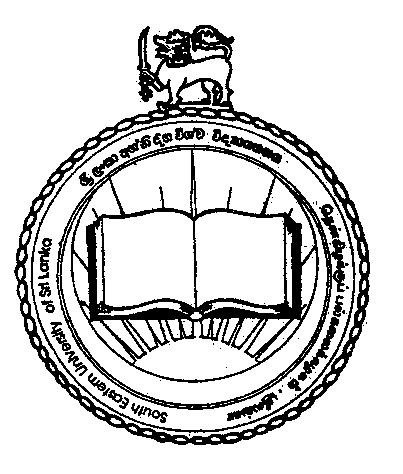 